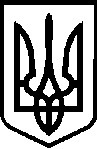 УКРАЇНА	ВЕРБСЬКА  СІЛЬСЬКА РАДА	ЧЕЧЕЛЬНИЦЬКОГО РАЙОНУ  ВІННИЦЬКОЇ ОБЛАСТІ Виконавчий  комітетРІШЕННЯ  від  24 січня  2019 року      № 2                                                                     с. ВербкаПро хід виконання бюджету Вербської сільської ради за 2018 рік              Заслухавши інформацію головного бухгалтера сільської ради Кириленко С.І.  та розглянувши звіт про виконання бюджету села за 2018 рік, виконавчий комітет відмічає, що за цей період у бюджет села надійшло 3221,988 тис. грн., в т.ч.:  до загального фонду 2377,173 тис. грн., до спеціального фонду 844,815 тис. грн.,  в т.ч. отримані субвенції з  районного бюджету в сумі  913,540 тис. грн.             Видатки за цей  період по загальному фонду становили  2684,804 тис. грн., по спеціальному фонду  -  879,254 тис. грн.,  всього 3564,058 тис. грн.            Станом за 2018 рік заборгованості по виплаті заробітної плати працівникам  бюджетних установ відсутня.              На підставі викладеного, керуючись ст.28 п. а Закону України «Про місцеве самоврядування в Україні», виконком сільської ради ВИРІШИВ:            1. Інформацію про хід виконання бюджету села за 2018 рік  взято до відома( додається ).             2. Схвалити звіт про виконання бюджету села за 2018 рік по доходах у загальній сумі 3221,988 тис. грн.,  по видатках у загальній сумі  3564,058 тис. грн. 2.1. по загальному фонду       - по доходах  в сумі – 2377,173 тис. грн.       - по видатках в сумі – 2684,804 тис. грн.,2.2. по спеціальному фонду        - по доходах  в сумі – 844,815 тис. грн.       - по видатках в сумі – 879,254 тис. грн.,            3. Подати звіт для затвердження на сесії  сільської ради.            4. Контроль за виконанням цього рішення покласти на головного бухгалтера сільської ради Кириленко С.І.Сільський голова                                                                                                        С. БЛИНДУРІНФОРМАЦІЯ  Кириленко С.,  головного бухгалтера сільської ради «Про хід виконання бюджету Вербської сільської радиза    2018 рік»          Відповідно до статті 28 Закону України « Про місцеве самоврядування в Україні»  виконкомом  Вербської сільської ради проводилась робота спрямована по виконанню бюджету сільської ради на 2018 рік.           На балансі Вербської сільської ради рахується чотири установи, а саме:  - орган місцевого самоврядування,  дитячий дошкільний заклад,  бібліотеки,  клубна установа.         Середня чисельність працівників на 01.01.2018 р. становить 24 працівники, в тому числі органи місцевого самоврядування 6 чол., дошкільний навчальний заклад 15 чол., бібліотеки 2 чол., клубна установа 1 чол.      За відповідний період часу  були залучені працівники  на громадські роботи з Чечельницького центру зайнятості населення в кількості 8 чоловік.      Дебіторська  заборгованість відсутня.       Кредиторська заборгованість за загальним фондом та спеціальним фондом відсутня.      Протоколи про бюджетне правопорушення не складалися і штрафи контролюючими органами не накладалися.      Гранти, дарунки та інвестиції в іноземній валюті не отримувались.      Валютні рахунки не відкривалися.    Доходи по сільській раді за 2018 рік   складають  3221,988 тис. грн..    Доходи без урахування трансфертів – 2308,448 тис. грн. по загальному фонді 1463,633 тис. грн.. по спеціальному фонді 844,815  тис. грн.    Отримані субвенції з  районного бюджету в сумі 913,540 тис. грн.      Загальний фонд: Доходи без урахування трансфертів – 1463,633 тис. грн.                          з них ;13010000 Рентна плата за спец. використання лісових ресурсів           - 0,536 тис. грн..14040000 Акцизний податок                                                                     - 9,309 тис. грн.18010100 Податок на нерухоме майно (юридич. осіб  влас. житл.)     -  3,765 тис. грн..18010200 Податок на нерухоме майно ( фізичні особи влас. житл.)    - 0,079 тис. грн..18010300 Податок на нерухоме майно (фізичні особи нежитл.)          -  0,218  тис. грн.18010400 Податок на нерухоме майно ( юридич. особи нежитл.)        - 0,265 тис. грн..18010500 Земельний. податок з юридичних. осіб                                   - 2,269 тис. грн.18010600 Орендна плата з юридичних осіб                                             - 327,819 тис. грн.18010700 Земельний податок з фізичних осіб                                         - 34,702 тис. грн.18010900 Орендна плата з фізичних осіб                                                 - 68,224  тис. грн.18011100 Транспортний податок з юридичних осіб                               - 18,334 тис. грн..18050400 Єдиний податок з фізичних осіб                                              - 405,034 тис. грн.18050500 Єдиний податок. з сільськогоспод. виробників                     - 591,693 тис. грн.22012500 Плата за надання адміністративних послуг                            - 1,145 тис. грн..22090100 Державне мито                                                                           - 0,104 тис. грн.22090400 Державне мито, пов’язане з видачею закордон. паспортів   – 0,136 тис. грн..41053900  Інша субвенція  з місцевого бюджету                                  - 913,540 тис. грн.          Спеціальний фонд;19010100 Екологічний податок                                                                 - 0,483 тис. грн..19010300 Надходження від розміщення відходів у спец. відвед. місц. – 0,37 тис. грн..24062100 Грошові стягнення за шкоду, заподіяну порушенням законодавства про охорону природнього середовища внаслідок господарської та іншої діяльності – 0,379 тис. грн..25010100 Плата за послуги (батьківська плата за харчування)              - 30,990 тис. грн..25020100 Благодійні внески, гранти та дарунки                                      - 43,174 тис. грн..25020200 Кошти, що отримують бюджетні установи від підприємств, організацій, фізичних осіб та від інших бюджетних установ для виконання цільових заходів, у тому числі заходів з відчуження для суспільних потреб земельних ділянок та розміщення на них інших об’єктів нерухомого майна, що перебувають у приватній власності фізичних або юридичних осіб – 369,752 тис. грн..50110000 Цільові фонди, утворені Верховною Радою Автономної Республіки Крим, органами місцевого самоврядування та місцевими органами виконавчої влади – 400,00 тис. грн..План за 2018 р. (без урахування трансфертів)   -  1594,400  тис. грн.             % виконання плану   91,80 %   або невиконання плану на суму  130,766 тис. грн.. Касові видатки за  2018 р. по загальному фонду бюджету становлять  -  2684,804 тис. грн., по спеціальному фонду бюджету – 879,254 тис. грн..Загальний фонд          КПК 0110150 « Організаційне, інформаційно – аналітичне та матеріально-технічне забезпечення діяльності обласної ради, районної у місті, міської, селищної, сільської рад»КЕКВ 2210 « Предмети, матеріали, обладнання та інвентар» - 62228,85 грн.          ( бензин для автомобіля  20305,10 грн., канцелярське приладдя – 5861,80 грн., придбання друкарської продукції 571,00 грн., флешки до електронних ключів – 1245,00 грн., картриджі до принтера -2769,00 грн., подарунки для солдатів строкової служби 6 чоловіки – 2354,73 грн.,подарунки для випускників ДНЗ – 1628,10 грн., придбання 2-х стільців -960,00 грн., подарунки для першокласників 1985,00 грн., господарські товари 8846,12 грн., запчастини до автомобіля – 3670,00 грн., виписка періодичних видань 4788,00 грн., карнизи, тюль – 3920,00 грн., бензопила та запчастини до неї – 3325,00 грн.)КЕКВ 2240 « Оплата послуг ( крім комунальних) – 61136,15 грн.            (придбання програмного комплексу « Медок» - 1600,00 грн., послуги Мета студії – 400,00 грн., послуги телефону та Інтернету – 3920,06 грн.., послуги по отриманню електронного цифрового підпису 958,00 грн., виготовлення технічних паспортів на будівлю сільської ради та квартири яка знаходиться на балансі сільської ради 2999,00 грн., технічна документація на земельну ділянку від умерлої спадщини – 750,00 грн., навчання працівників – 360,00 грн., друк матеріалів у районній газеті – 5768,80 грн., поточний ремонт приміщення сільської ради згідно кошторису 42243,92 грн., проведення  лабораторного аналізу питної води з свердловини – 456,37 грн., надання послуг по супроводженню та обслуговуванню інформаційно- програмного комплексу «Місцевий бюджет» - 1680,00 грн.)КЕКВ 2273 «Оплата електроенергії» - 4735,38 грн.КЕКВ 2275 « Оплата інших енергоносіїв» - 13020,00 грн.       ( придбання дров  для опалення 14 м3 – 13020,00 грн.)             КПК 0111010 « Надання дошкільної освіти»КЕКВ 2210 « Предмети, матеріали, обладнання та інвентар» - 16994,82 грн.        ( придбання господарських товарів – 11358,82 грн., канцелярське приладдя 210,00 грн., придбання картриджів та чорнила для принтера 626,00 грн., електротовари (світильники) – 4800,00 грн.)КЕКВ 2240 « Оплата послуг ( крім комунальних) – 13135,12 грн.       (послуги телефону та Інтернету 2927,54 грн., послуги по наданню консультацій по ліцензуванню дошкільної підготовки – 300,00 грн., друк матеріалів у районній газеті – 1146,60 грн., технічна документація на приміщення сільської ради – 7000,00 грн., лабораторне дослідження працівників ДНЗ – 1760,98 грн.КЕКВ 2273 «Оплата електроенергії» - 39503,07 грн.КЕКВ 2275 « Оплата інших енергоносіїв» - 45570 грн.      ( придбано дрова 49 м3 на суму 45570,00 грн.)    КПК 0113210 « Організація та проведення громадських робіт» - 26303,53 грн.Залучено  на громадські роботи працівників районного центру зайнятості  в кількості 5 чоловік з виплатою заробітної плати у % відношенні 50 на 50 за ІІ квартал,  та 100% фінансування  за ІІІ квартал 4 чоловіки за 07 та 08 місяці.    КПК 0113242 « Інші заходи у сфері соціального захисту і соціального забезпечення»КЕКВ 2730 « Інші виплати населенню»  - 87322,00 грн. - ( матеріальна допомога воїнам – афганцям  2 чоловіки по 1861 грн. на суму 3722,00 грн.             - - допомога на лікування онкохворих жителів села 8 чол. на суму 18000,00 грн., ліквідатори ЧАЄС 4 чоловіки по 1600,00 грн. на суму 6400,00 грн., військовозобов’язані учасники АТО- ООС на суму 43200,00 грн., вдови ЧАЄС- 16000,00 грн.)       КПК 0114030 «Забезпечення діяльності бібліотек»КЕКВ 2210 « Предмети, матеріали, обладнання та інвентар» - 3308,10 грн.   ( придбання  2-х картриджів – 975,00 грн., передплата періодичних видань на ІІ півріччя 429,15 грн. та 2019 рік 1307,96 грн., канцелярські товари – 596,00 грн.)КЕКВ 2240 2240 « Оплата послуг ( крім комунальних) – 2557,40 грн.     (  послуги телефону та Інтернету  2557,40 грн.)   КПК 0114060 « Забезпечення діяльності палаців і будинків культури, клубів та інших клубних закладів»КЕКВ 2210 « Предмети, матеріали, обладнання та інвентар» - 26980,78 грн.( придбання господарських товарів 2184,20 грн., придбання одягу та взуття для духового оркестру – 16100,00 грн., виписка періодичних видань – 751,58 грн., канцелярські приладдя – 525,00 грн., стільці 4 шт. 1920,0 грн., мікрофони та стойки мікрофонні – 5500,00 грн.)КЕКВ 2240 2240 « Оплата послуг ( крім комунальних) – 5589,25 грн.(друк матеріалів у районній газеті -5589,25 грн.)   КПК 0114082 « Інші заходи в галузі культури і мистецтва»КЕКВ 2210 « Предмети, матеріали, обладнання та інвентар» - 1451,00 грн.        ( придбання ритуального вінка до пам’ятника невідомому солдату - 485,00 грн., придбання бланків грамот та рамки – 966,00 грн.)         КПК 0116030 « Організація благоустрою населених типів»КЕКВ 2210 « Предмети, матеріали, обладнання та інвентар» - 36649,47 грн.      ( придбання господарських товарів – 4189,47 грн., товарів для вуличного освітлення – 27270,00 грн., запчастини до мотокоси – 3280,00 грн., придбання бензину для мотокоси – 1910,00 грн.)КЕКВ 2240  « Оплата послуг ( крім комунальних) – 50000,00 грн.
      ( розчищення  притоки русла річки Савранка – 1000 м2)КЕКВ 2273 «Оплата електроенергії» - 39302,19 грн.       КПК 0117461 « Утримання та розвиток  автомобільних доріг та дорожньої інфраструктури за рахунок коштів місцевого бюджету»КЕКВ 2240  « Оплата послуг ( крім комунальних) – 7534, грн.       КПК 0117680 « Членські внески до асоціації органів місцевого самоврядування»КЕКВ 2800 «Інші поточні видатки» - 2000,00 грн.       КПК 0119770 « Інші субвенції з місцевого бюджету» - 104700,00 грн.КЕКВ 2620 « Поточні трансферти органам державного управління інших рівнів» - 104700,00 грн.    - Чечельницький трудовий архів – 9500,00 грн.,     - районний відділ молоді та спорту ( соціальний працівник) – 30000,00 грн.,    - Вербська лікарська амбулаторія КНП «Чечельницький Ц ПМСД» - 40000,00 грн.    - Вербська ЗОШ І-ІІІ ступенів -25200,00 грн.                                                                                                          Спеціальний фонд       КПК 0110150 « Організаційне, інформаційно – аналітичне та матеріально-технічне забезпечення діяльності обласної ради, районної у місті, міської, селищної, сільської рад»  КЕКВ 2800 «Інші поточні видатки» 7,54 грн. ( пеня за послуги проводового електрозв’язку)    КЕКВ 3121 « Капітальне будівництво (придбання) житла » – 360712,00 грн.       (Житловий  багатоквартирний будинок )    КПК 0111010 « Дошкільна освіта» КЕКВ 2210 « Предмети, матеріали, обладнання та інвентар» - 43314,50 грн.  ( придбано дитячі меблі та товари для ігрових кімнат та кухні за кошти спонсорів - 43174,00 грн. та придбано товари для новорічних подарунків  на суму 140,50 грн.)КЕКВ 2230 «Продукти харчування» - 37825,58 грн. За звітний період надійшло від батьківської  плати за дитячий садок  35708,38 грн.    ( кошти витрачені на придбання продуктів харчування )    КПК 0113210 « Організація та проведення громадських робіт» - 9040,45 грн.      Залучено  на громадські роботи працівників районного центру зайнятості  в кількості 3 чоловіки з виплатою заробітної плати у % відношенні 50 на 50 за ІІ квартал 2018 року.     КПК 0114060 « Забезпечення діяльності палаців і будинків культури, клубів та інших клубних закладів»КЕКВ 3145 « Реконструкція та реставрація інших об’єктів» - 7845,60 грн.Виготовлення енергетичного паспорта на приміщення сільського будинку культури.    КПК 0117363 « Виконання інвестиційних проектів в рамках здійснення заходів щодо соціально - енономічного розвитку окремих територій» - 17508,38 грн.КЕКВ 3122 « Капітальне будівництво (придбання) інших об’єктів»  Встановлення дитячого ігрового майданчика.   КПК 0119770 « Інші субвенції з місцевого бюджету» - 3000,00 грн.       КЕКВ 3220 «Капітальні трансферти органам державного управління інших рівнів»  - Вербська ЗОШ І-ІІІ ступенів -3000,00 грн.    КПК 0119750 «Субвенція з місцевого бюджету на спів фінансування інвестиційних проектів»КЕКВ 3220 « Капітальні трансферти органам державного управління інших рівнів» - 400000,00 грн. Спів фінансування  по  реалізації інвестиційних проектів „ Нове будівництво Вербської амбулаторії загальної практики сімейної медицини комунального некомерційного підприємства „ Чечельницький центр первинної медико-санітарної допомоги „ Чечельницької районної ради по вулиці Соборній 154а в с. Вербка Чечельницького району Вінницької області ”Головний бухгалтер                                                                                          С.КИРИЛЕНКО